ПРЕСС-РЕЛИЗ25.11.2020На Курской АЭС-2 начали бетонирование вытяжной башни самой высокой в России градирни Строители приступили к бетонированию нижнего опорного кольца вытяжной башни градирни первого энергоблока. Это первый элемент в конструктиве башни, который будет служить усилением конструкции в ее нижней части.Далее последует непрерывное бетонирование оболочки вытяжной башни, по завершении которого градирня достигнет рекордной в России отметки в 179 метров.«Для бетонирования всей оболочки вытяжной башни потребуется около 14 000 кубометров бетонной смеси. Масса готовой оболочки оставит около 35 000 тонн, и это без учета защитного покрытия и технологических систем, которые будут располагаться внутри градирни. Это сопоставимо с массой Останкинской телебашни», - отметил заместитель главного инженера Управления капитального строительства КуАЭС-2-Ростислав Кимлик.Возведению конструкции башни предшествовала установка 100 колонн наклонной колоннады, которые сомкнулись по окружности диаметром 151 метр. Их установкой строители занимались около 6 месяцев. Колоннада служит основанием градирни и будет нести всю нагрузку от железобетонной оболочки.По графику первая уникальная башенная испарительная градирня Курской АЭС-2 украсит индустриальный пейзаж города Курчатова к 2024 году.Управление информации и общественных связейКурской АЭС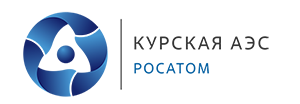 